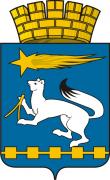 АДМИНИСТРАЦИЯ ГОРОДСКОГО ОКРУГАНИЖНЯЯ САЛДАП О С Т А Н О В Л Е Н И Е26.01.2018    								                           № 64г. Нижняя СалдаО внесении изменений в состав комиссии по обследованию жилых помещений инвалидов и общего имущества в многоквартирных домах, в которых проживают инвалиды, в целях их приспособления с учетом потребностей инвалидов и обеспечения условий их доступности для инвалидов городского округа Нижняя СалдаРуководствуясь Жилищным кодексом Российской Федерации, Федеральным законом от 06 октября 2003 года № 131-ФЗ «Об общих принципах организации местного самоуправления в Российской Федерации», постановлением Правительства Российской Федерации от 09.07.2016 № 649               «О мерах по приспособлению жилых помещений и общего имущества в многоквартирном доме с учетом потребностей инвалидов», Уставом городского округа Нижняя Салда, в связи с кадровыми изменениями, администрация городского округа Нижняя СалдаПОСТАНОВЛЯЕТ:1. Внести изменения в состав комиссии по обследованию жилых помещений инвалидов и общего имущества в многоквартирных домах, в которых проживают инвалиды, в целях их приспособления с учетом потребностей инвалидов и обеспечения условий их доступности для инвалидов городского округа Нижняя Салда, утвержденный постановлением администрации городского округа Нижняя Салда от 18.11.2016 № 1017, изложив его в новой редакции (прилагается).2. Разместить настоящее постановление на официальном сайте администрации городского округа Нижняя Салда.Глава городского округа                                                                       Е.В. МатвееваПриложение к постановлению администрации городского округа Нижняя Салда 26.01.2018 № 64УТВЕРЖДЕНпостановлением администрации городского округа Нижняя Салда от  18.11.2016 № 1017 в редакции    от 26.01.2018  № 64Составкомиссии по обследованию жилых помещений инвалидов и общего имущества в многоквартирных домах, в которых проживают инвалиды, в целях их приспособления с учетом потребностей инвалидов и обеспечения условий их доступности для инвалидов городского округа Нижняя СалдаПредседатель комиссии:Гузиков С.Н.– первый заместитель главы администрации городского округа Нижняя СалдаЗаместитель председателя комиссии:– Третьякова О.В.– заместитель главы администрации городского округа Нижняя СалдаСекретарь комиссии:– Якимова Е.В.– ведущий специалист отдела по управлению муниципальным имуществом администрации городского округа Нижняя СалдаЧлены комиссии:– Коробщикова М.А.– начальник отдела по управлению муниципальным имуществом администрации городского округа Нижняя СалдаЧеркасов С.В.– начальник отдела ЖКХ, экологии и по работе с селами администрации городского округа Нижняя СалдаМаслеева А.А.– начальник отдела муниципальной службы, кадров и правовой работы администрации городского округа Нижняя СалдаКисиль О.М.– начальник отдела архитектуры и градостроительства администрации городского округа Нижняя Салда– представитель Управления социальной политики по Верхнесалдинскому району (по согласованию).– представитель Управляющей компании (по согласованию).– представитель медицинского учреждения (по согласованию)–представитель общества инвалидов города Нижняя Салда (по согласованию)